Развитие речи.
Тема: Овощи и фрукты
Пальчиковая гимнастика: «Фрукты-овощи»:На базар ходили мы,(соединение мизинцев)Много груш там и хурмы,(соединение безымянных)Есть лимоны, апельсины,(соединение средних)Дыни, сливы, мандарины.(соединение указательных)Но купили мы арбуз –(соединение больших)Это самый вкусный груз!
(разводим ладошки в стороны, описывая руками большой круг)

Дидактическая Игра «ОГОРОД»:

Инструкция: Распечатайте и вырежьте картинки (можно нарисовать), перед тем, как начать игру, повторите с малышом, что и где растет, после этого предложите малышу самостоятельно (с вашей помощью) разложить картинки: овощи – на грудку, фрукты – на дерево, ягоды – на кусты (если ребенок знаком с ними). 
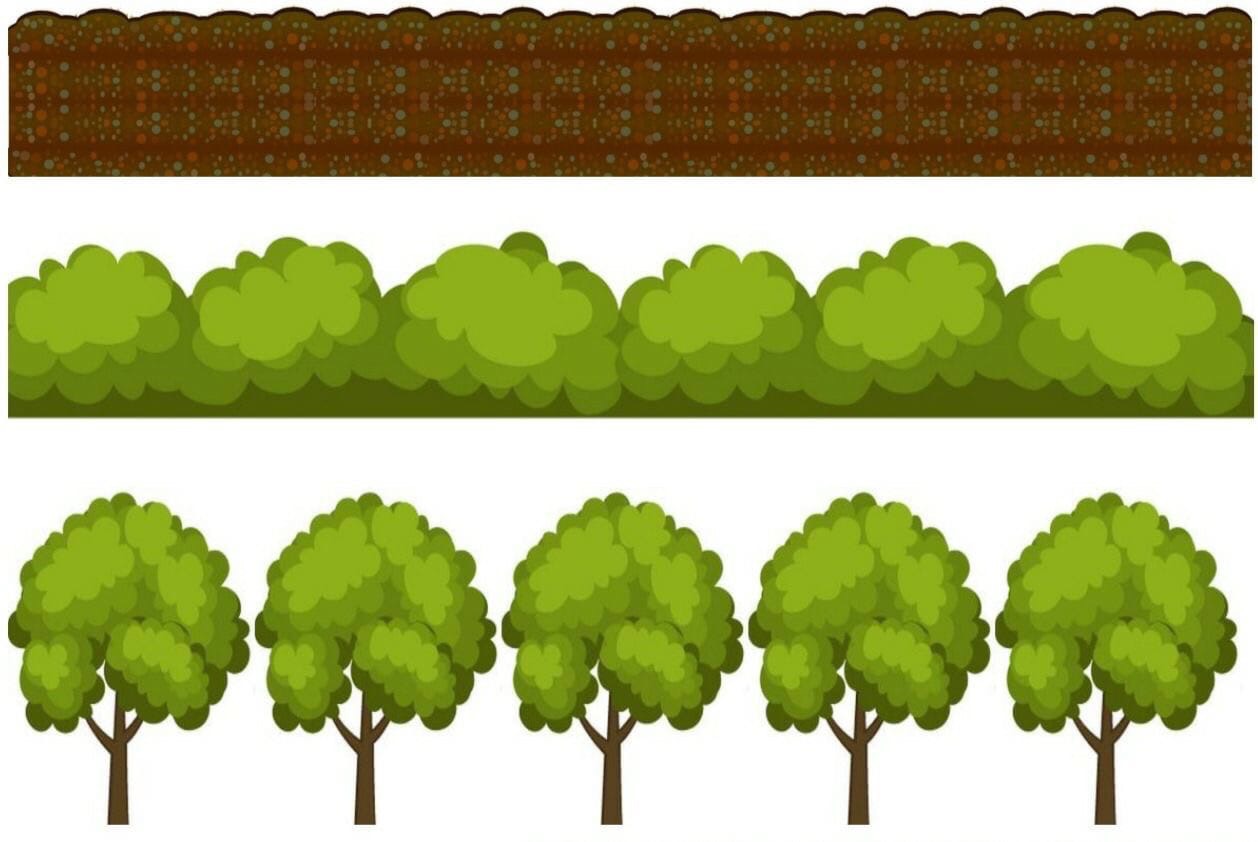 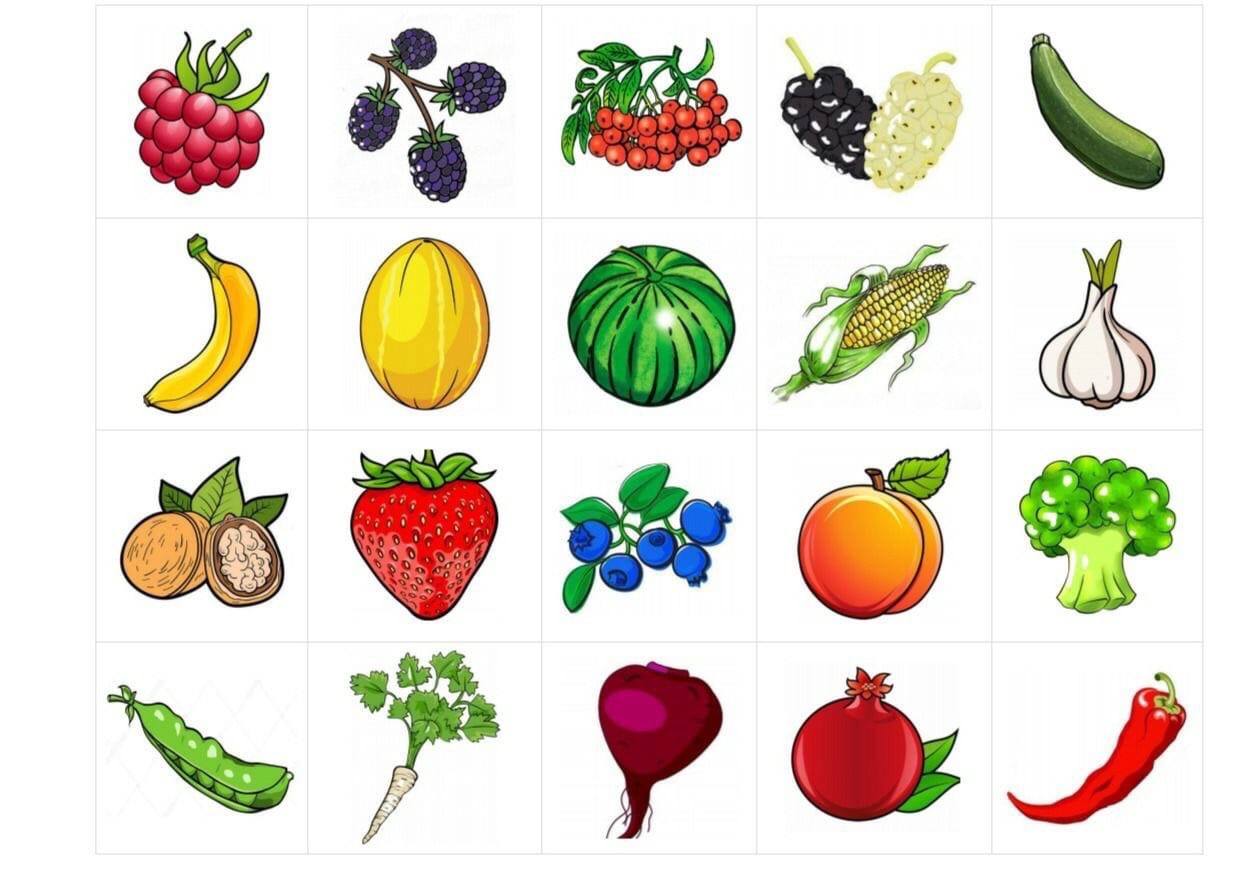 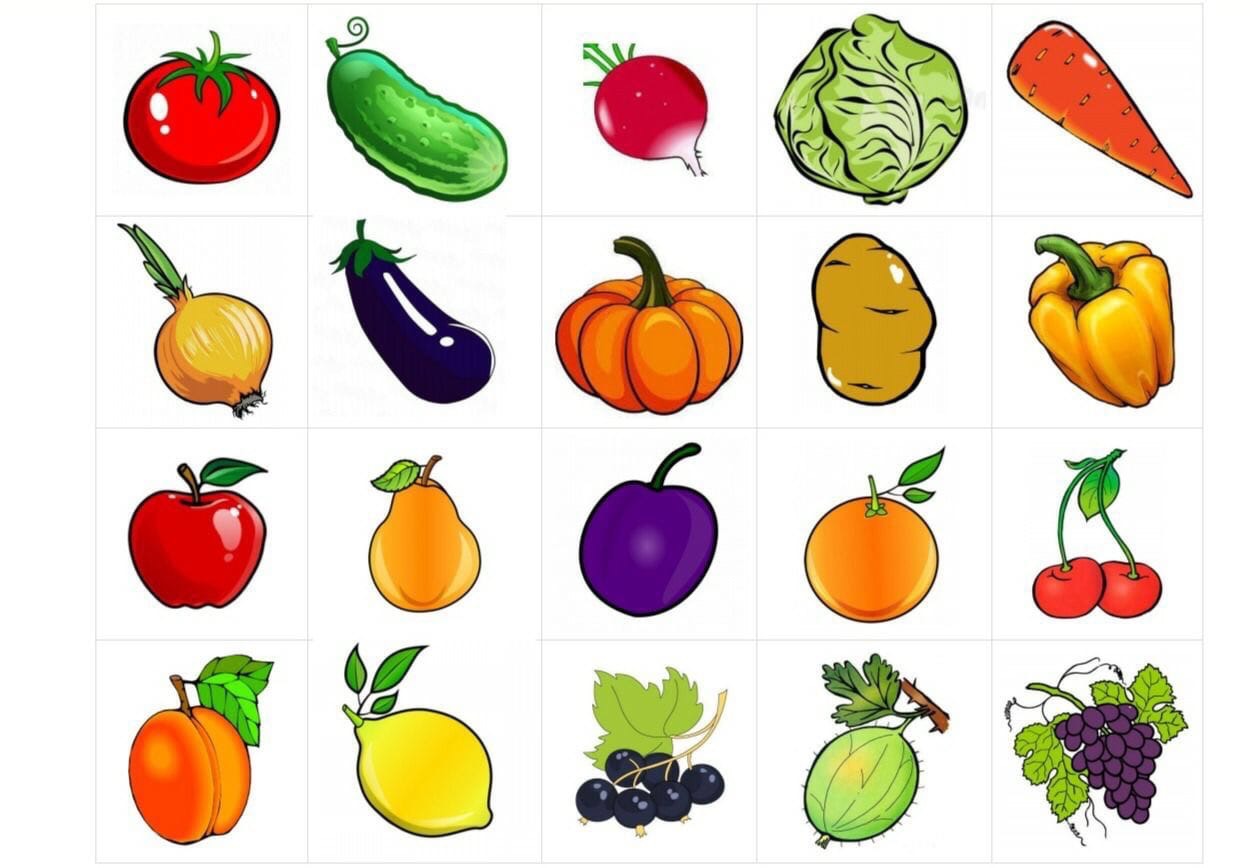 Что примерно должно у вас получиться:                  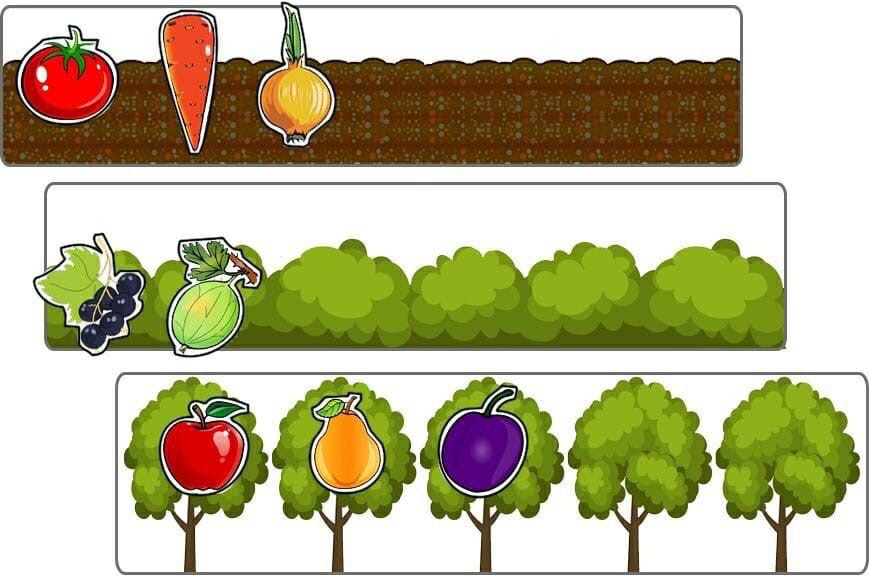 В конце игры можно прочесть стихотворение Н. Довженко:
Ешьте овощи и фрукты-Это лучшие продукты.Вас спасут от всех болезней.Нет вкусней их и полезней.Подружитесь с овощами,И с салатами и щами.Витаминов в них не счесть.Значит, нужно это есть!

После занятий не забывайте хвалить вашего умного малыша!